Министерство образования и науки Самарской области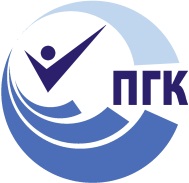 государственное Бюджетное профессиональное 
образовательное учреждение самарской области «ПОВОЛЖСКИЙ ГОСУДАРСТВЕННЫЙ КОЛЛЕДЖ»МЕТОДИЧЕСКИЕ РЕКОМЕНДАЦИИПО ПРОХОЖДЕНИЮ УЧЕБНОЙ ПРАКТИКИПМ.01 «ИЗГОТОВЛЕНИЕ РАЗЛИЧНЫХ ИЗДЕЛИЙ НА ЗУБОРЕЗНЫХ СТАНКАХ ПО СТАДИЯМ ТЕХНОЛОГИЧЕСКОГО ПРОЦЕССА В СООТВЕТСТВИИ С ТРЕБОВАНИЯМИ ОХРАНЫ ТРУДА И ЭКОЛОГИЧЕСКОЙ БЕЗОПАСНОСТИ»программы подготовки квалифицированных рабочих, служащихпо профессии15.01.34 Фрезеровщик на станках с числовым программным управлениемДЛЯ СТУДЕНТОВ ОЧНОЙ ФОРМЫ ОБУЧЕНИЯСамара, 2019 г.ОДОБРЕНО	Предметной (цикловой) 	методической комиссией	Машиностроения и металлообработки	Председатель	ПЦМК_________Н.В. Алябьева	____ ____________2019 г.	Составитель: Гисматуллина Лилия Наилевна, методист  ГБПОУ «Поволжский государственный колледж»Рецензенты:Внутренний рецензент: Алябьева Н.В., преподаватель ГБПОУ «ПГК»Внешний рецензент:  Канавина Н.И., начальник отдела развития управления персоналом и технического обучения ПАО «Салют»Методические рекомендации по организации и прохождению учебной практики являются частью учебно-методического комплекса (УМК) ПМ.01 «Изготовление различных изделий на зуборезных станках по стадиям технологического процесса в соответствии с требованиями охраны труда и экологической безопасности». Методические рекомендации определяют цели и задачи, конкретное содержание, особенности организации и порядок прохождения учебной практики студентами,  а также  содержат требования по подготовке отчета о практике.Методические рекомендации адресованы студентам очной формы обучения. В электронном виде методические рекомендации размещены на сайте колледжа по адресу: www.pgk63.ruСОДЕРЖАНИЕВВЕДЕНИЕУважаемый студент!Учебная практика является составной частью профессионального модуля ПМ.01 «Изготовление различных изделий на зуборезных станках по стадиям технологического процесса в соответствии с требованиями охраны труда и экологической безопасности» по профессии 15.01.34 Фрезеровщик на станках с числовым программным управлением. Требования к содержанию практики регламентированы:Федеральным государственным образовательным стандартом среднего профессионального образования по профессии 15.01.34 Фрезеровщик на станках с числовым программным управлением;учебными планами профессии 15.01.34 Фрезеровщик на станках с числовым программным управлением;рабочей программой ПМ.01 «Изготовление различных изделий на зуборезных станках по стадиям технологического процесса в соответствии с требованиями охраны труда и экологической безопасности»;техническим описанием компетенции по стандартам Ворлдскиллс «Фрезерные работы на универсальных токарных станках», утвержденные правлением Союза (2016 г.).настоящими методическими указаниями.Содержание заданий УП ориентировано на подготовку студентов к демонстрационному экзамену в части закрепления знаний:правила подготовки к работе и содержания рабочих мест зуборезчика, требования охраны труда, производственной санитарии, пожарной безопасности и электробезопасности;конструктивные особенности, правила управления, подналадки и проверки на точность зуборезных станков различных типов;устройство, правила применения, проверки на точность универсальных и специальных приспособлений, контрольно-измерительных инструментов;правила определения режимов резания по справочникам и паспорту станка;правила перемещения грузов и эксплуатации специальных транспортных и грузовых средств;правила проведения и технологию проверки качества выполненных работ.и  отработки умений:осуществлять подготовку к работе и обслуживание рабочего места зуборезчика в соответствии с требованиями охраны труда, производственной санитарии, пожарной безопасности и электробезопасности;выбирать и подготавливать к работе универсальные, специальные приспособления, режущий и контрольно-измерительный инструмент;устанавливать оптимальный режим обработки в соответствии с технологической картой;нарезать зубья шестерен, секторов и червяков различного профиля и шага и шлицевых валов на зуборезных станках различных типов и моделей.Содержание учебной практики направлено на отработку требований ФГОС СПО по профессии 15.01.34 Фрезеровщик на станках с числовым программным управлением в части закрепления умений и приобретение Вами  первоначального практического опыта для последующего освоения в рамках производственной практики общих (ОК) и профессиональных компетенций (ПК) по виду профессиональной деятельности «Изготовление различных изделий на зуборезных станках по стадиям технологического процесса в соответствии с требованиями охраны труда и экологической безопасности».Учебная практика организуется и проводится в учебно-производственных мастерских ГБПОУ «ПГК» во 2-ом корпусе или на территории предприятия при наличии зубообрабатывающего оборудования. В процессе прохождения практики Вам необходимо выполнить практические задания, подготовить отчет по учебной практике, а также выполнить пробную (квалификационную) работы на 2 разряд по профессии Зуборезчик. Итоговая работа проводится в формате демонстрационного экзамена.Итоговая оценка по учебной практике выставляется на основе результатов выполнения практических заданий по ходу практики под руководством преподавателя, результатов выполнения пробной (квалификационной) работы на 2 разряд по профессии Зуборезчик, а также на основании подготовленного отчета по учебной практике.Настоящие методические рекомендации предназначены для того, чтобы помочь Вам подготовить отчет по учебной практике.Прохождение учебной практики является обязательным условием обучения. Обращаем Ваше внимание:прохождение учебной практики является обязательным условием обучения; обучающиеся, успешно прошедшие учебную практику, получают «дифференцированный зачёт» и допускаются к производственной практике.Настоящие методические рекомендации определяют цели и задачи, а также конкретное содержание заданий практики, особенности организации и порядок прохождения учебной практики, а также содержат требования к подготовке отчета по учебной практике и образцы оформления его различных разделов. Желаем Вам успехов!1.  ЦЕЛИ И ЗАДАЧИ ПРАКТИКИУчебная практика является составной частью образовательного процесса по профессии 15.01.34 Фрезеровщик на станках с числовым программным управлением и имеет большое значение для достижения образовательных результатов по виду профессиональной деятельности «Изготовление различных изделий на зуборезных станках по стадиям технологического процесса в соответствии с требованиями охраны труда и экологической безопасности».  Цели практики:Приобретение первоначального практического опыта:выполнения   подготовительных   работ   и   обслуживания рабочего места зуборезчика;подготовки к использованию инструмента и оснастки для работы на зуборезных станках в соответствии с полученным заданием;определении последовательности и оптимального режима обработки различных изделий на зуборезных станках в соответствии с заданием;нарезание зубьев различного профиля и модулей с соблюдением требований к качеству, в соответствии с заданием и технической документацией.Приобретение необходимых умений:осуществлять подготовку к работе и обслуживание рабочего места зуборезчика в соответствии с требованиями охраны труда, производственной санитарии, пожарной безопасности и электробезопасности;выбирать и подготавливать к работе универсальные, специальные приспособления, режущий и контрольно-измерительный инструмент;устанавливать оптимальный режим обработки в соответствии с технологической картой;нарезать зубья шестерен, секторов и червяков различного профиля и шага и шлицевых валов на зуборезных станках различных типов и моделей.Подготовка к освоению профессиональных компетенций (ПК):Таблица 1Подготовка к освоению общих  компетенций (ОК):Таблица 22. СОДЕРЖАНИЕ ПРАКТИКИСодержание заданий практики позволит Вам сформировать первоначальный опыт практической деятельности и отработать необходимые умения, а также подготовит к освоению ПК, будет способствовать формированию общих компетенций (ОК) в процессе производственной практики по виду профессиональной деятельности «Изготовление различных изделий на зуборезных станках по стадиям технологического процесса в соответствии с требованиями охраны труда и экологической безопасности».Задания учебной практикипо ПМ.01 Изготовление различных изделий на зуборезных станках по стадиям технологического процесса в соответствии с требованиями охраны труда и экологической безопасности»Таблица 3Перечень документов, 
прилагаемых в качестве приложений к отчету по учебной практикеОписание и технические характеристики зуборезного станка.Описание выбранного режущего инструмента.Описание приспособлений, применяемых на зуборезном станке.Описание выбранного контрольно-измерительного инструмента.Чертежи изготавливаемых деталей.Наряд на выполнение пробной работы.3. ОРГАНИЗАЦИЯ  И  РУКОВОДСТВО  ПРАКТИКОЙРуководителем практики является преподаватель профессионального модуля или мастер производственного обучения.3.1  Основные права и обязанности обучающихся в период прохождения практикиВы  имеете право по всем вопросам, возникшим в процессе учебной практики, обращаться к руководителю практики и/или заведующему отделением.В процессе прохождения учебной практики Вы должны:ежедневно посещать занятия по учебной практике;выполнять практические задания в ходе учебной практики;соблюдать дисциплину, правила техники безопасности, пожарной безопасности, учебной санитарии, выполнять требования внутреннего распорядка колледжа;ежедневно вносить записи в дневниках в соответствии с выполненной работой за учебный день;выполнить итоговую работу.По завершению практики Вы должны:представить отчет по практике руководителю практики, оформленный в соответствии с требованиями, указанными в методических рекомендациях по практике;предоставить зачетную книжку для выставления оценки за учебную практику. 4. ТРЕБОВАНИЯ К ОФОРМЛЕНИЮ ОТЧЕТАОтчет по учебной практике оформляется в строгом соответствии с требованиями, изложенными в настоящих методических рекомендациях. Все необходимые материалы по практике комплектуются студентом в папку-скоросшиватель в следующем порядке:Таблица 5Требования к оформлению текста отчетаОтчет пишется:от первого лица;оформляется на компьютере шрифтом Times New Roman;поля документа: верхнее – 2, нижнее – 2, левое – 3, правое – 1;отступ первой строки – 1,25 см;размер шрифта - 14; межстрочный интервал - 1,5;расположение номера страниц - снизу по центру;нумерация страниц на первом листе (титульном) не ставится; Каждый отчет выполняется индивидуально.Текст отчета должен занимать не менее 6  страниц.Содержание отчета формируется в скоросшивателе.Уважаемый студент, обращаем Ваше внимание, что методические рекомендации в электронном виде размещены на сайте колледжа по адресу:www.pgk63.ru. Использование электронного варианта методических рекомендаций сэкономит Вам время и облегчит техническую сторону подготовки отчета по практике, т.к. содержит образцы и Формаы его различных разделов.Уважаемый студент, обращаем ваше внимание, что при оформлении дневника по учебной практике, вы должны опираться на содержание заданий по выбранной профессии.ПРИЛОЖЕНИЕ АФорма титульного листа отчетаМинистерство образования и науки Самарской областиГБПОУ «ПОВОЛЖСКИЙ ГОСУДАРСТВЕННЫЙ КОЛЛЕДЖ»ОТЧЕТПО УЧЕБНОЙ ПРАКТИКЕПМ.01 «ИЗГОТОВЛЕНИЕ РАЗЛИЧНЫХ ИЗДЕЛИЙ НА ЗУБОРЕЗНЫХ СТАНКАХ ПО СТАДИЯМ ТЕХНОЛОГИЧЕСКОГО ПРОЦЕССА В СООТВЕТСТВИИ С ТРЕБОВАНИЯМИ ОХРАНЫ ТРУДА И ЭКОЛОГИЧЕСКОЙ БЕЗОПАСНОСТИ» программы подготовки квалифицированных рабочих, служащихпо профессии15.01.34 Фрезеровщик на станках с числовым программным управлениемСамара, 2019 г.ПРИЛОЖЕНИЕ БФорма внутренней описиВНУТРЕННЯЯ ОПИСЬдокументов, находящихся в отчетестудента (ки)								гр.00.00.0000 Примечание для обучающихся: внутренняя опись документов располагается после титульного листа и содержит информацию о перечне материалов отчета, включая приложения.ПРИЛОЖЕНИЕ ВФорма дневника учебной практикиМинистерство образования и науки Самарской областиГБПОУ «ПОВОЛЖСКИЙ ГОСУДАРСТВЕННЫЙ КОЛЛЕДЖ»ДНЕВНИКУЧЕБНОЙ ПРАКТИКИПМ.01 «ИЗГОТОВЛЕНИЕ РАЗЛИЧНЫХ ИЗДЕЛИЙ НА ЗУБОРЕЗНЫХ СТАНКАХ ПО СТАДИЯМ ТЕХНОЛОГИЧЕСКОГО ПРОЦЕССА В СООТВЕТСТВИИ С ТРЕБОВАНИЯМИ ОХРАНЫ ТРУДА И ЭКОЛОГИЧЕСКОЙ БЕЗОПАСНОСТИ» программы подготовки квалифицированных рабочих, служащихпо профессии15.01.34 Фрезеровщик на станках с числовым программным управлениемСтудента (ки) _____________________________________________________Фамилия, И.О., номер группыРуководитель практики____________________________________________Фамилия И.О.Самара, 2019 Внутренние страницы дневника учебной практики(количество страниц зависит от продолжительности практики)	ПРИЛОЖЕНИЕ ГФорма аттестационного листа-характеристики обучающегося по итогам учебной практикиАТТЕСТАЦИОННЫЙ ЛИСТ-ХАРАКТЕРИСТИКА ОБУЧАЮЩЕГОСЯ ГБПОУ «ПОВОЛЖСКИЙ ГОСУДАРСТВЕННЫЙ КОЛЛЕДЖ»Обучающийся_______________________________________    ________________                        ФИО обучающегося		          № курса/группыПроходил(а) практику с  ____ ____________0000 г. по ____ ___________  0000 г.по ПМ.01 «Изготовление различных изделий на зуборезных станках по стадиям технологического процесса в соответствии с требованиями охраны труда и экологической безопасности». Учебная практика проводилась в_________________________________________      название лаборатории, мастерской, учебного кабинета КолледжаЗа период прохождения практики обучающийся посетил  ________ дней, по уважительной причине отсутствовал _______ дней, пропуски без уважительной причине составили ______ дней.Обучающийся  соблюдал/не соблюдал дисциплину, правила техники безопасности, правила внутреннего трудового распорядка (нужное подчеркнуть).Отмечены нарушения дисциплины и/или правил техники безопасности: За время практики обучающийся выполнил  следующие задания (виды работ):Сводная ведомость работ, выполненных в ходе учебной практики Положительные стороны по прохождению практики:Замечания по прохождению практики и составлению отчета:Руководитель практики		        ___________		___________________        подпись		  		 И.О. Фамилия______  ________________20_____г.Наименование разделовСтр.ВВЕДЕНИЕ.1 Цели и задачи практики.2 Содержание практики.3 Организация и руководство практикой.4 Требования к оформлению отчета.ПРИЛОЖЕНИЕ А. Форма титульного листа отчета.ПРИЛОЖЕНИЕ Б. Форма внутренней описи документов, находящихся в отчете.ПРИЛОЖЕНИЕ В. Форма индивидуального плана.ПРИЛОЖЕНИЕ Г. Форма отчета о выполнении заданий учебной практики.ПРИЛОЖЕНИЕ Д. Форма аттестационного листа-характеристики.ПРИЛОЖЕНИЕ Е. Форма дневника учебной практики.Код ПКНазвание ПКПК 1.1.Осуществлять подготовку и обслуживание рабочего места для работы на зуборезных станках.ПК 1.2.Осуществлять подготовку к использованию инструмента и оснастки для работы на зуборезных станках в соответствии с полученным заданием.ПК 1.3.Определять последовательность и оптимальные режимы обработки различных изделий на зуборезных станках в соответствии с заданием.ПК 1.4.Вести технологический процесс нарезания зубьев различного профиля и модулей с соблюдением требований к качеству, в соответствии с заданием и с технической документацией.Код ОКНазвание ОКОК.1Выбирать способы решения задач профессиональной деятельности, применительно к различным контекстам.ОК.2Осуществлять поиск, анализ и интерпретацию информации, необходимой для эффективного выполнения задач профессиональной деятельности.ОК.3Планировать и реализовывать собственное профессиональное и личностное развитие.ОК.4Работать в коллективе и команде, эффективно взаимодействовать с коллегами, руководством, клиентами.ОК.5Осуществлять устную и письменную коммуникацию на государственном языке с учетом особенностей социального и культурного контекстаОК.7Содействовать сохранению окружающей среды, ресурсосбережению, эффективно действовать в чрезвычайных ситуациях.ОК.8Использовать средства физической культуры для сохранения и укрепления здоровья в процессе профессиональной деятельности и поддержания необходимого уровня физической подготовленности.ОК.9Использовать информационно-коммуникационные технологии, связанные с профессиональной деятельностью.ОК.10Пользоваться профессиональной документацией на государственном и иностранном языке.ОК.11Планировать предпринимательскую деятельность в профессиональной сфере.№ п/пСодержание заданийКоды,формируемых умений, опытаКомментарии по выполнениюзаданияУпражнения по управлению однотипного зуборезного станка (зубофрезерного):Передвижение вручную салазок зубофрезерного станка.Подъем, опускание и поворот суппорта червячной фрезы зубофрезерного станка.Соединение и разъединение гитары деления для вращения или закрепления стола зубофрезерного станка.Установка и включение автоматической подачи салазок стола зубофрезерного станка. Включение и выключение вертикальной подачи суппорта с червячной фрезой.ПК 1.1ПО 1У 1Выполнение данных видов работ  подтверждается записями в дневнике.Выполнение технологического регламента подготовки к работе и наладки однотипного зуборезного станка.ПК 1.1ПО 1У 1Технические характеристики станка представляются в Приложении к отчету.Смазка механизмов станка и приспособлений в соответствии с инструкцией, контроль наличия смазочно-охлаждающей жидкости (СОЖ).ПК 1.1ПО 1У 1Выполнение данных видов работ  подтверждается записями в дневнике.Установка и снятие режущего инструмента на однотипном зуборезном станке.ПК 1.2ПО 2У 2Виды режущих инструментов для зуборезного станка представляются в Приложении к отчету.Установка и снятие заготовки на зуборезный станок.ПК 1.2ПО 2У 2Выполнение данных видов работ  подтверждается записями в дневнике.Установка и снятие наиболее распространенных приспособлений, применяемых для работы на зуборезных станках.ПК 1.2ПО 2У 2Виды приспособлений для зуборезного станка представляются в Приложении к отчету.Замена сменных пластин режущего инструмента.ПК 1.2ПО 2У 2Выполнение данных видов работ  подтверждается записями в дневнике.Подготовка к работе и проверка исправности контрольно-измерительного инструмента.ПК 1.2ПО 2У 2Виды контрольно-измерительного инструмента представляются в Приложении к отчету.Управление подъемно-транспортным оборудованием с пола.ПК 1.2ПО 2У 2Выполнение данных видов работ  подтверждается записями в дневнике.Строповка и увязка грузов для подъема, перемещения, установки, складирования.ПК 1.2ПО 2У 2Выполнение данных видов работ  подтверждается записями в дневнике.Настройка зуборезного  станка на различные операции, режимы резания.ПК 1.3ПО 3У 3Выполнение данных видов работ  подтверждается записями в дневнике.Подналадка однотипных зуборезных станков.ПК 1.3ПО 3У 3Выполнение данных видов работ  подтверждается записями в дневнике.Выполнение технологических регламентов предварительного фрезерования зубьев муфт зубчатых и зубьев зубчатых секторов с простым профилем на однотипных зуборезных станках: Предварительное нарезание наружных прямых зубьев цилиндрических шестерен на налаженных однотипных зуборезных станках.Предварительное нарезание зубчатых колес на налаженных однотипных зуборезных станках.Предварительное фрезерование зубьев зубчатых секторов с простым профилем.Предварительное фрезерование зубьев муфт зубчатых колес.ПК 1.4ПО 4У4Выполнение данных видов работ  подтверждается записями в дневнике.Проверка качества обработки деталей визуально и с помощью контрольно-измерительного инструмента.ПК 1.4ПО 4У4Описание контрольно-измерительного инструмента представляется в Приложении к отчету.Тренинг по выполнению работ предварительного нарезания наружных прямых зубьев цилиндрических шестерен, зубчатых колес на налаженных однотипных зуборезных станках для зуборезчика 2-го разряда:Муфты зубчатые - фрезерование зубьев.Секторы зубчатые с простым профилем - фрезерование зубьев.Шестерни всех модулей - закругление зубьев на специальных одно- и двухшпиндельных зубозакругляющих станках.ПК 1.4ПО 4У4Чертежи изготовленных деталей представляются в Приложении к отчету.Выполнение итоговой (пробной) работы для зуборезчика 2-3 разряда.ПК 1.4ПО 4У4Наряд на выполнение пробной работы представить в Приложении к отчету по практике.№п/пРасположение материалов в отчетеПримечаниеТитульный листФорма в ПРИЛОЖЕНИИ А.Внутренняя опись документов, находящихся в делеФорма в ПРИЛОЖЕНИИ Б.Дневник учебной практикиФорма в ПРИЛОЖЕНИИ В.Заполняется ежедневно. Оценки за работу руководитель  практики ставит в журнал.ПриложенияПриложения представляют собой материал, подтверждающий выполнение заданий  практики (копии созданных документов, фрагменты программ, чертежей, наряд на работу и др.). Приложения имеют буквенное обозначение. Номера страниц приложений допускается ставить вручную.Аттестационный лист-характеристикаФорма в ПРИЛОЖЕНИИ Г.Аттестационный лист-характеристика является обязательной составной частью отчета по практике. Он заполняется руководителем практики по итогам практики. Отсутствие оценок за выполнение практических заданий в ходе практики не позволит практиканту получить итоговую оценку по практике, и тем самым Вы не будете допущены до квалификационного экзамена по ПМ.Обучающегося гр. _____________________________________________________(Фамилия, И.О.)Руководитель практики___________________________________(Фамилия, И.О.)Оценка _________________№п/пНаименование документаСтраницыПутевка на практику. Индивидуальный план.Отчет о выполнении заданий практики.Аттестационный лист-характеристика.Дневник учебной практики.ПРИЛОЖЕНИЕ А. Описание и технические характеристики зуборезного станка.ПРИЛОЖЕНИЕ Б. Описание выбранного режущего инструмента.ПРИЛОЖЕНИЕ В. Описание приспособлений, применяемых на токарном станкеПРИЛОЖЕНИЕ Г. Описание выбранного контрольно-измерительного инструмента.ПРИЛОЖЕНИЕ Д. Чертежи изготовленных деталей.ПРИЛОЖЕНИЕ Е. Наряд на выполнение пробной работыДнинеделиДатаОписаниеежедневной работы123понедельникпонедельникпонедельникпонедельникпонедельниквторниквторниквторниквторниквторниксредасредасредасредасредачетвергчетвергчетвергчетвергчетвергчетвергпятницапятницапятницапятницапятницапятницаЗадания (виды работ), выполненные в ходе учебной практикиКод умения, практического опыта Упражнения по управлению однотипного зуборезного станка (зубофрезерного):Передвижение вручную салазок зубофрезерного станка.Подъем, опускание и поворот суппорта червячной фрезы зубофрезерного станка.Соединение и разъединение гитары деления для вращения или закрепления стола зубофрезерного станка.Установка и включение автоматической подачи салазок стола зубофрезерного станка. Включение и выключение вертикальной подачи суппорта с червячной фрезой.ПК 1.1ПО 1У 1Выполнение технологического регламента подготовки к работе и наладки однотипного зуборезного станка.ПК 1.1ПО 1У 1Смазка механизмов станка и приспособлений в соответствии с инструкцией, контроль наличия смазочно-охлаждающей жидкости (СОЖ).ПК 1.1ПО 1У 1Установка и снятие режущего инструмента на однотипном зуборезном станке.ПК 1.2ПО 2У 2Установка и снятие заготовки на зуборезный станок.ПК 1.2ПО 2У 2Установка и снятие наиболее распространенных приспособлений, применяемых для работы на зуборезных станках.ПК 1.2ПО 2У 2Замена сменных пластин режущего инструмента.ПК 1.2ПО 2У 2Подготовка к работе и проверка исправности контрольно-измерительного инструмента.ПК 1.2ПО 2У 2Управление подъемно-транспортным оборудованием с пола.ПК 1.2ПО 2У 2Строповка и увязка грузов для подъема, перемещения, установки, складирования.ПК 1.2ПО 2У 2Настройка зуборезного  станка на различные операции, режимы резания.ПК 1.3ПО 3У 3Подналадка однотипных зуборезных станков.ПК 1.3ПО 3У 3Выполнение технологических регламентов предварительного фрезерования зубьев муфт зубчатых и зубьев зубчатых секторов с простым профилем на однотипных зуборезных станках: Предварительное нарезание наружных прямых зубьев цилиндрических шестерен на налаженных однотипных зуборезных станках.Предварительное нарезание зубчатых колес на налаженных однотипных зуборезных станках.Предварительное фрезерование зубьев зубчатых секторов с простым профилем.Предварительное фрезерование зубьев муфт зубчатых колес.ПК 1.4ПО 4У4Проверка качества обработки деталей визуально и с помощью контрольно-измерительного инструмента.ПК 1.4ПО 4У4Тренинг по выполнению работ предварительного нарезания наружных прямых зубьев цилиндрических шестерен, зубчатых колес на налаженных однотипных зуборезных станках для зуборезчика 2-го разряда:Муфты зубчатые - фрезерование зубьев.Секторы зубчатые с простым профилем - фрезерование зубьев.Шестерни всех модулей - закругление зубьев на специальных одно- и двухшпиндельных зубозакругляющих станках.ПК 1.4ПО 4У4Выполнение итоговой (пробной) работы для зуборезчика 2-3 разряда.ПК 1.4ПО 4У4Средний балл за выполнениепрактических занятий в ходеучебной практикиОценка за выполнение итоговой работыИтоговая оценка по практике